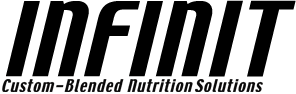 Custom Formula QuestionnaireThank you for your interest in custom nutrition!  There are a few questions I would like you to answer so I can create you a custom formula specific to your training and racing nutrition needs.Name:Phone number:Email address:Do you already have an account set up with us? What nutrition (including salt supplements) are you currently using during training and racing?:What are your issues with this nutrition source?:What are your racing goals for this upcoming race season?  What is considered your “big” race or event for the season, and when is it?:What type of races do you participate in?  How long does the race take you?:Does your training activity (bike ride, run, swim, trail ride, etc.) typically last less than 3 hours, or over 3 hours?:Age?:Height?:Weight?:Body fat percentage (if known)?:If not known, are you lean? Or do you feel you need to lose a few pounds?:Gender?:Sweat rate? (light, medium, heavy, drenched):Are you a salty sweater? Do you find salt rings on your clothing or feel grit on the skin after a long workout?:How often do you experience muscle cramping? (never, seldom, occasionally, often, always):Do you tend to swell with excess sodium?:Do you have any issues with whey protein?  If yes, would you like to use vegan protein instead?How would you rank (1-10) your hunger during a long workout (3+ hours)?Would you like orange, lemon lime, fruit punch, pink lemonade, grape, cranberry, apple cinnamon, salted caramel, or chocolate flavor?  If we create more than 1 formula, would you like them to be different flavors?  If yes, please provide top 2 favorite flavor choices.How strong would you like the strength of the flavor on a scale of 1-10 (Gatorade = 8)?Would you like caffeine in your formulas?Do you currently train or race with caffeine? If so, how many mg/hr?Are you a coffee-drinker, or drink anything with caffeine on a regular basis?Is there anything else that we should know?Once I receive this questionnaire, I will start working on a custom nutrition formula designed specifically for you! Then I will contact you to set up a convenient time to go over it and answer any questions you may have.  I am looking forward to working with you and helping you train and race better!  Please let me know if you have any questions.Emily Elsbrock, BSCoach & Club Sponsorship DirectorSocial Media DirectorFormulation SpecialistEmily.E@infinitnutrition.us(513) 791-3500 ext. 107www.infinitnutrition.us